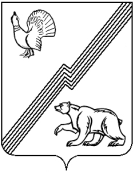 АДМИНИСТРАЦИЯ ГОРОДА ЮГОРСКАХанты-Мансийского автономного округа – Югры ПОСТАНОВЛЕНИЕот 22 декабря 2017 года									          № 3281О внесении изменений в постановление администрации города Югорска от 23.12.2016  № 3331«О порядке предоставления субсидийв целях возмещения затрат производителям товаров (услуг), осуществляющих свою деятельность на территории города Югорска»В соответствии со статьей 78 Бюджетного кодекса Российской Федерации, в целях исполнения полномочий по решению вопросов местного значения:1. Внести в Приложение 1 к Постановлению администрации города Югорска                              от 23.12.2016 № 3331 «О порядке предоставления субсидий в целях возмещения затрат производителям товаров (услуг), осуществляющих свою деятельность на территории города Югорска» (с изменениями от 19.07.2017 № 1760) следующие изменения: 1.1. В пункте 2.20 цифры «2.22.2» заменить цифрами «2.22.2,2.22.4».1.2.Дополнить пунктом 2.22.4 следующего содержания:«2.22.4. В целях возмещения части затрат на уплату процентов по привлекаемым заемным средствам на оплату задолженности за энергоресурсы, при условии отсутствия просроченных к уплате процентных ставок по кредитному договору:расчет размера субсидии на возмещение части затрат на уплату процентов                                 по привлекаемым заемным средствам на оплату задолженности за энергоресурсы;копию кредитного договора, заверенного кредитной организацией;выписки по ссудному счету заемщика, подтверждающих получение и погашение кредита;документы, подтверждающие объем и своевременность уплаты заемщиком начисленных процентов за пользование кредитом, размер и своевременность погашения кредита, заверенные кредитной организацией;копии платежных документов, подтверждающих целевое использование кредитных средств;копии актов сверки взаимных расчетов между Заявителем и поставщиком энергоресурсов, заверенные Заявителем.».2. Опубликовать постановление в официальном печатном издании города Югорска              и разместить на официальном сайте органов местного самоуправления города Югорска. 3. Настоящее постановление вступает в силу после его официального опубликования.4. Контроль за выполнением постановления возложить на заместителя главы                      города – директора департамента жилищно-коммунального и строительного комплекса                     В.К. БандуринаИсполняющий обязанностиглавы города Югорска                                                                                                       С.Д. Голин